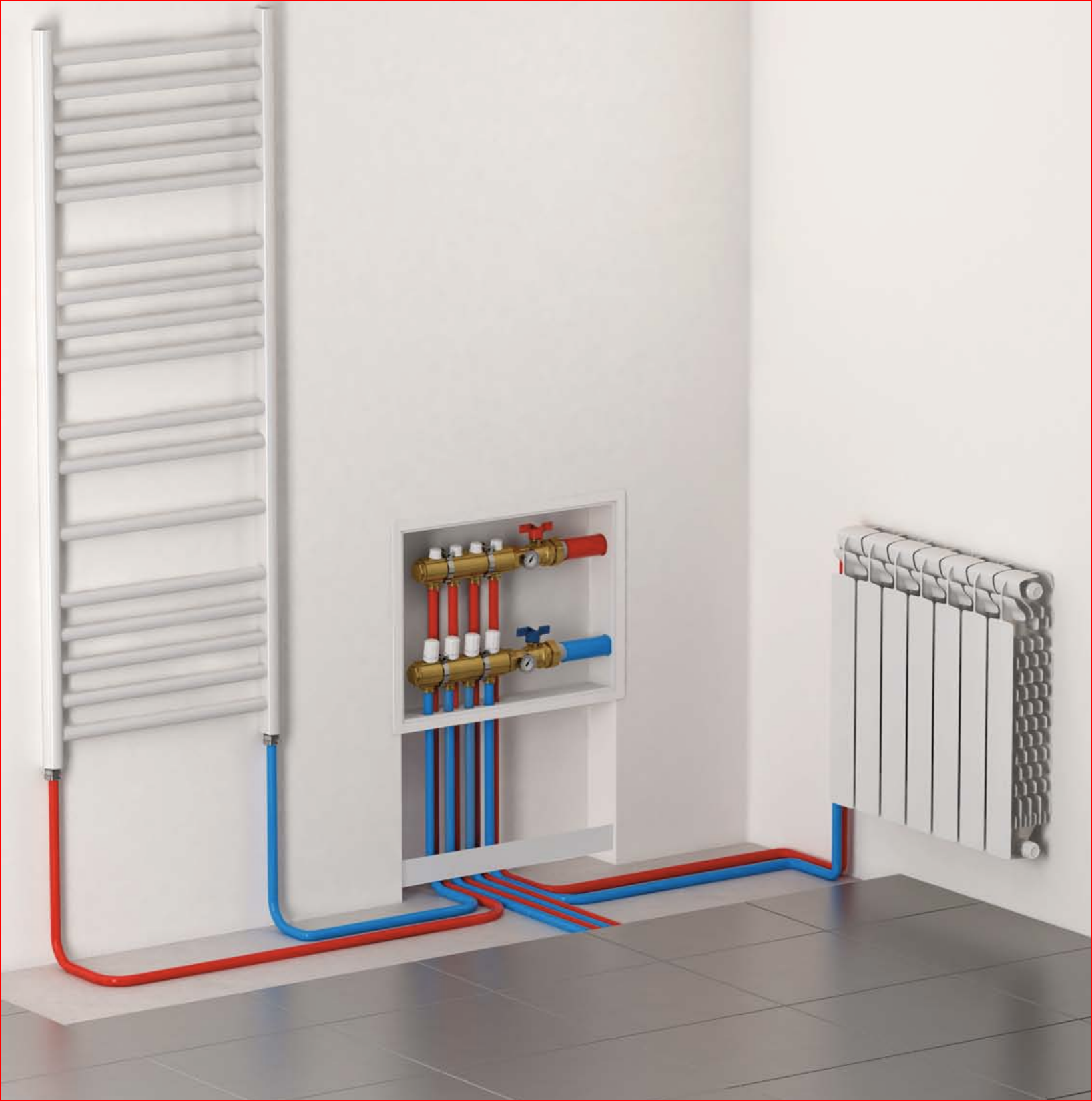 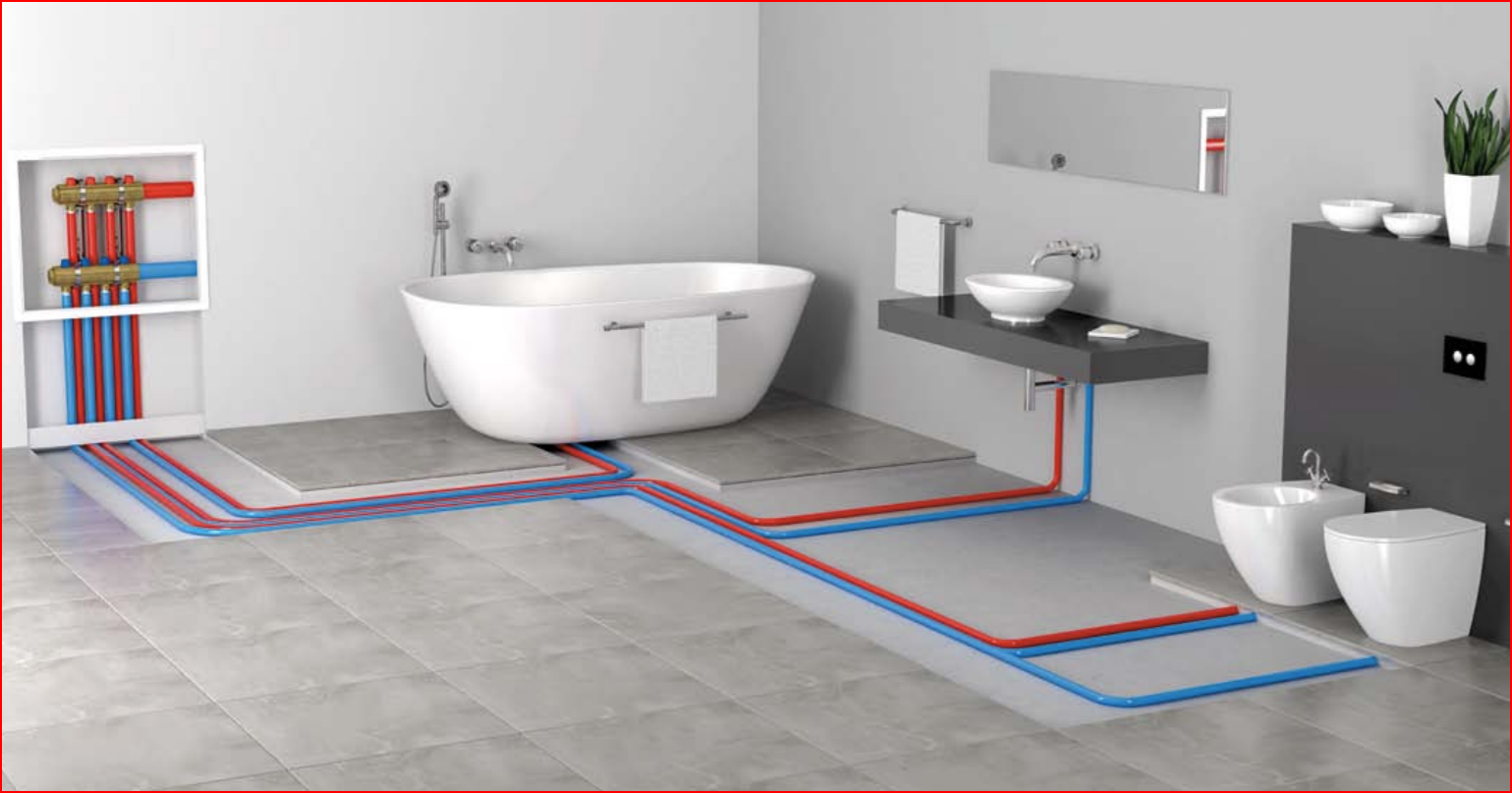 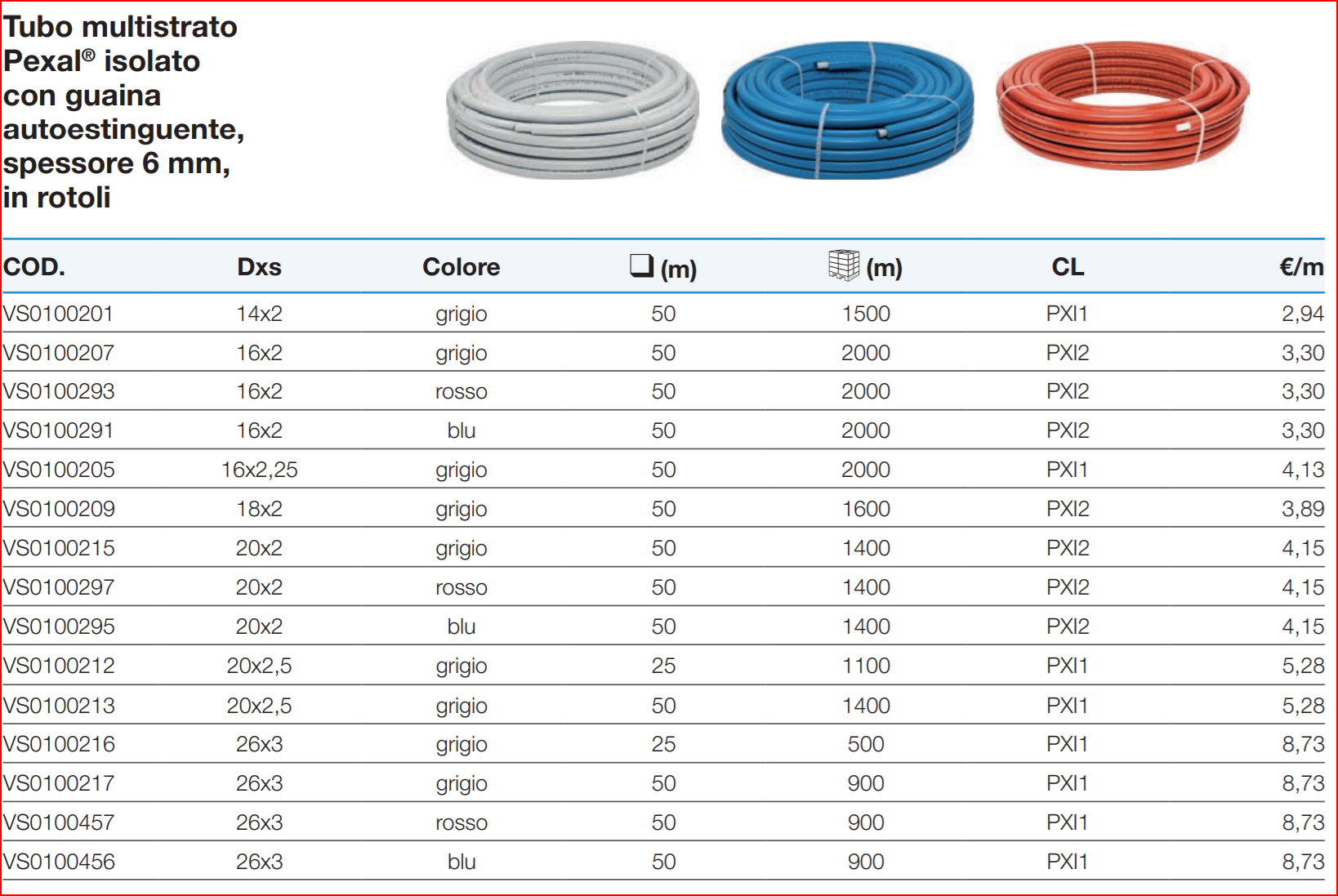 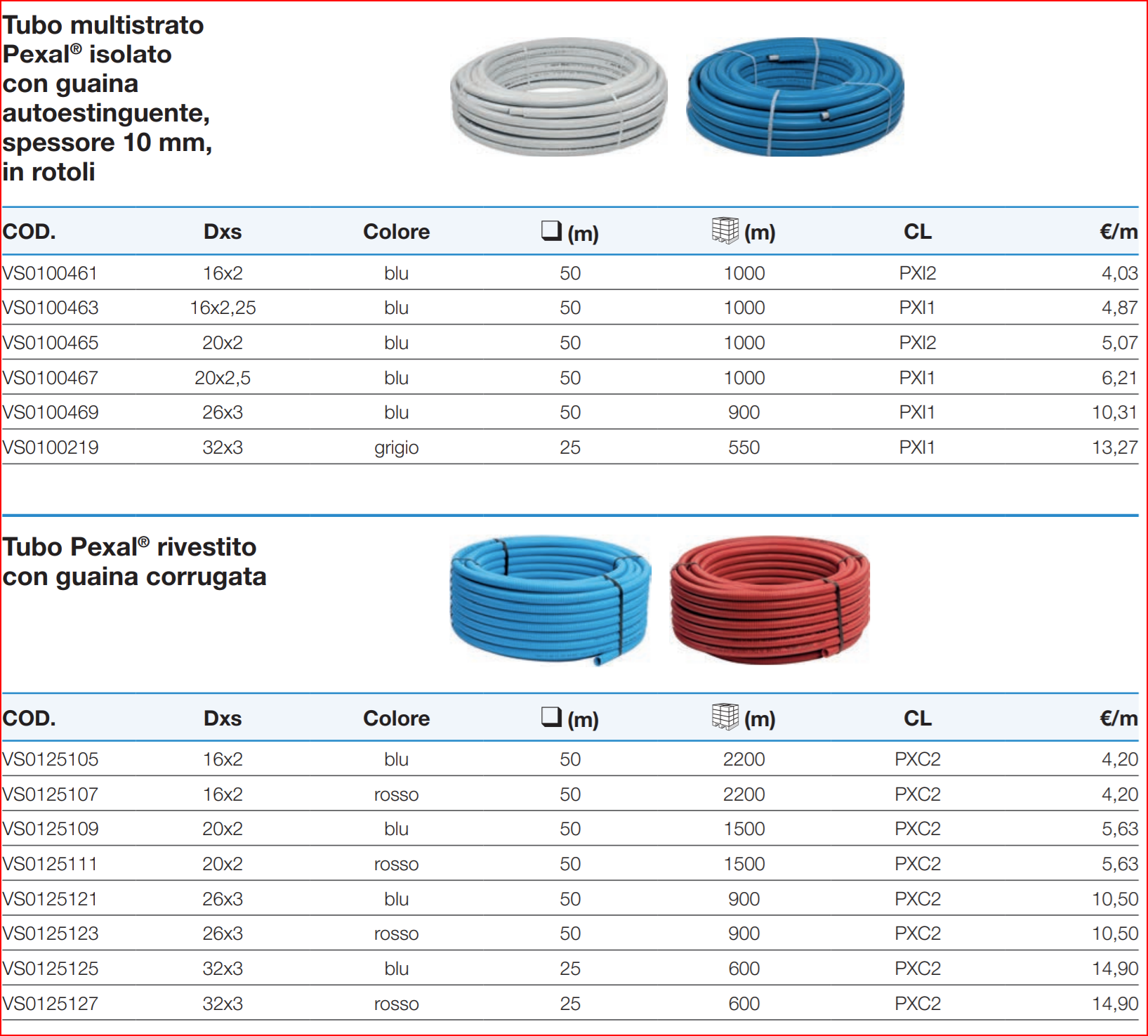 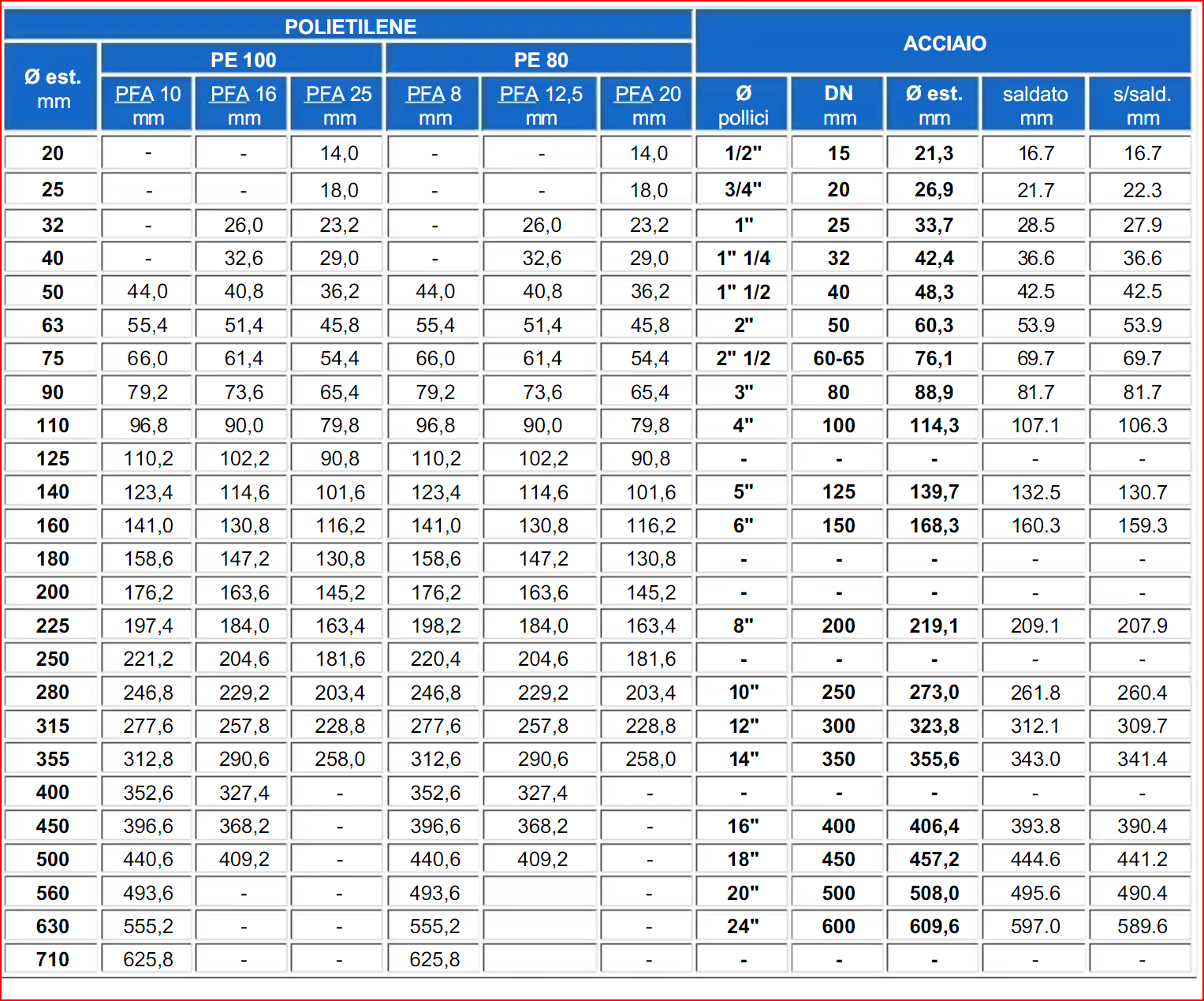 EX1  Impianto a 2 tubi sempliceDimensionare, col metodo di calcolo riportato alla pagina precedente, il circuito semplice sotto schematizzato. 

Si consideri: 
- G = 330 l/h portata nominale di ogni ventilconvettore, 
- ∆P = 150 mm c.a. perdite di carico corrispondenti alla portata nominale, 
- l = 4 m lunghezza dei collegamenti colonne-ventilconvettore, 
- n = 2 (a 90°) curve dei collegamenti colonne-ventilconvettore.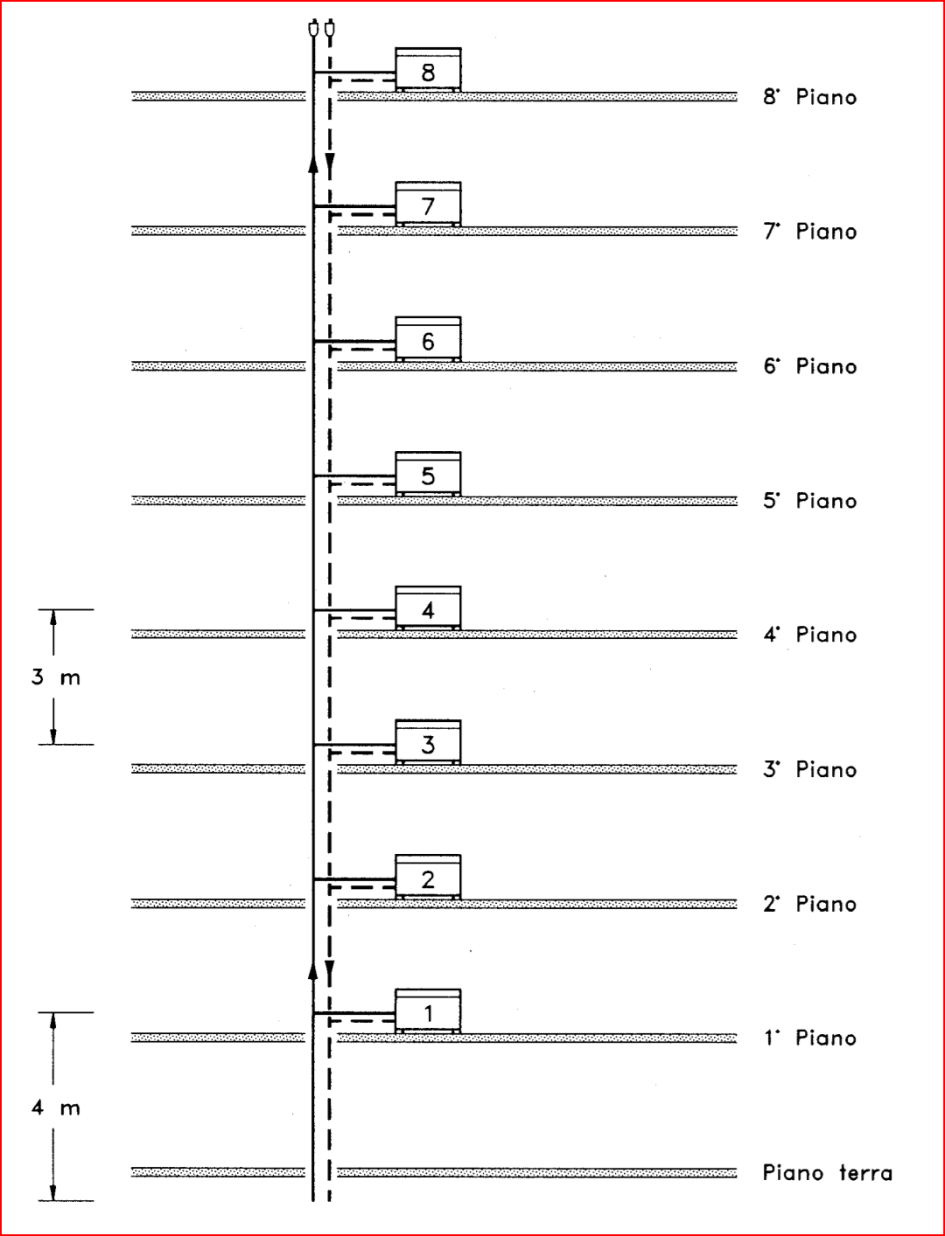 Determinazione degli ξ (coefficienti di perdita localizzata) relativi al collegamento colonne-ventilconvettore: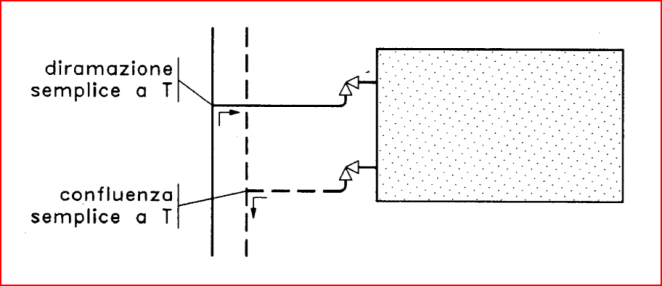 Determinazione degli ξ relativi ai tronchi di colonna compresi fra i piani: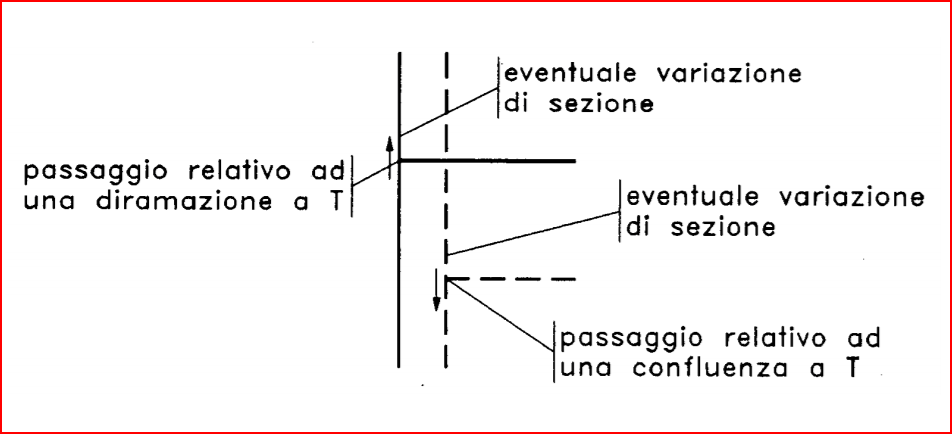 Circuito secondario del ventilconvettore 8 Al ventilconvettore 8 si vuole assicurare la sua portata nominale: G8 = 330 l/h. Tale portata può essere garantita con attacchi da 1/2” che consentono una velocità del fluido (0,44 m/s) inferiore a 0,7 m/s (limite accettabile).Calcolo delle perdite di carico (H8) del circuito secondario:Perdite di carico distribuite lungo le derivazioni. 
Si calcolano con la formula: 
h = l ˙ r. 
Essendo: l = 4 m (lunghezza derivazioni) 
r = 20,5 mm c.a./m (TAB. 5, per ø = 1/2” e G = 330 l/h) 
risulta: h = 82,0 mm c.a. 

Perdite di carico localizzate delle derivazioni.
Si determinano con la TAB. 2. 
Essendo: Σξ= 10,0 v = 0,44 m/s (TAB. 5, per ø = 1/2” e G = 330 l/h) risulta z = 96 mm c.a. (TAB. 2)Perdite di carico del ventilconvettore: k = 150 mm c.a. essendo la portata effettiva del ventilconvettore uguale a quella nominale. Si ottiene pertanto: H8 = h + z + k = 82 + 96 + 150 = 328 mm c.a.perdita(ø = 3/8“, 1/2”)(ø = 3/4“, 1”)1 diramazione semplice a T111 confluenza semplice a T112 curve normali a 90°2x1,52x11 valvola a squadra (valore medio)44- 1 detentore (valore medio)41K tot. totale109perditaK1 passaggio relativo ad una diramazione semplice a T11 passaggio relativo ad una confluenza semplice a T11 allargamento di sezione11 restringimento di sezione0,5Ktot. totale3,5